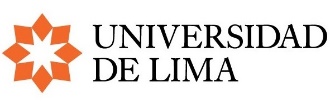 FACULTAD DE DERECHO 
Guía para organizar e impartir clases espejo y clases conferencia¿Qué es una clase espejo?Una clase espejo es una herramienta académica y de internacionalización que utiliza una plataforma digital compartida entre profesores y estudiantes de dos o más facultades de Derecho de universidades extranjeras. Las clases pueden impartirse de manera sincrónica, asincrónica o combinada, esto dependerá de las coordinaciones de los profesores de las universidades involucradas.Las clases espejo generalmente se organizan para abordar temas entre cursos de la misma materia. Así, por ejemplo, un tema determinado del curso de contratos mercantiles impartido por la Facultad A se refleja mutuamente con el de la Facultad B.  ¿Qué es una clase conferencia?Una clase conferencia es un instrumento académico y de internacionalización que utiliza una plataforma digital compartida entre profesores y estudiantes de dos o más facultades de Derecho de universidades extranjeras. Las clases pueden impartirse de manera sincrónica, asincrónica o combinada, esto dependerá de las coordinaciones de los profesores de las universidades involucradas.A diferencia de las clases espejo, en las clases conferencia se invita a un profesor de una universidad extranjera para que participe en una clase y exponga un tema particular relacionado con el curso. Las clases conferencia generalmente son únicas no se desglosan en dos o más clases.¿Quién puede proponer una clase espejo o una clase conferencia y con quién?Cualquier profesor de la Facultad de Derecho de la Universidad de Lima puede proponer una clase espejo o una clase conferencia. También puede ser invitado por la Facultad a dictar una clase espejo o clase conferencia en una universidad extranjera o invitado por una Facultad de Derecho universidad extranjera.No es necesario que exista un convenio entre la Universidad de Lima y la Universidad en la que imparte clases el profesor extranjero. Sin embargo, la Universidad de Lima tiene convenios vigentes con varias universidades del extranjero que cuentan con una Facultad de Derecho. ¿Cómo proponer una clase espejo o una clase conferencia?En caso sea iniciativa del profesor, el procedimiento se inicia con la coordinación inicial entre el profesor de la Universidad de Lima y el de la universidad extranjera, para definir los detalles de la clase espejo clase conferencia, tales como: tema o temas de los sílabos que se tratarán, la duración de la clase, si se evaluará a los alumnos asistentes, la disponibilidad horaria, la cantidad de estudiantes asistentes, la cantidad de horas de clase que se impartirán, entre otros aspectos.Una vez terminadas las coordinaciones, el profesor llenará el FORMATO 1 y lo enviará a la Facultad. (podría recibirlo la Coordinación de Internacionalización o la Secretaría Académica)   Una vez recibido el FORMATO 1, la Facultad hará el registro correspondiente y el seguimiento del proceso de realización de la clase espejo o clase conferencia.¿Qué debemos tener en cuenta para el desarrollo de la clase espejo o una clase conferencia?Una vez coordinados los detalles de la clase espejo o clase conferencia y acordados el tema o los temas que van a ser tratados, preparar la clase conjuntamente.Impartir la clase conforme a las coordinaciones previamente efectuadas.¿Cómo evaluar la clase espejo o clase conferencia?Concluida la clase espejo o clase conferencia, es importante que ambos profesores evalúen si se cumplieron los objetivos planteados y asimismo identifiquen qué aspectos de la metodología de la clase pueden ser mejorados.El profesor de la Facultad de Derecho de la Universidad de Lima, presentará un breve informe (definir a quien lo dirigirá) en el que se referirá al desarrollo de la clase y al cumplimiento de los objetivos de la misma. FinalmenteLa Facultad de Derecho enviará una carta de agradecimiento o constancia a los profesores que impartieron la clase espejo o clase conferencia. Formato 1Información de los profesores a cargo de la clase espejo o clase conferenciaContenido de la clase espejo o clase conferencia del docente UlimaUniversidad de LimaUniversidad extranjeraNombre del profesorNombre del profesorCurso | Área o programa académico | NivelCursoa | Área o programa académico | NivelPublicaciones (de ser el caso el link de Google Scholar, ORCID o similar)Publicaciones (de ser el caso el link de Google Scholar, ORCID o similar)Breve hoja de vidaBreve hoja de vidaE-mail  personalE-mail personalE-mail institucionalE-mail institucionalCelularCelularTema o temas por abordarObjetivos del curso vinculados (ver sílabo)Competencias del curso vinculadas (ver sílabo)Breve descripción metodológica de la sesión Idioma de la claseFecha de inicioFecha finalNúmero de horas lectivasNúmero de estudiantes participantes